УКРАЇНАНОВОСЕЛИЦЬКА МІСЬКА РАДАЧЕРНІВЕЦЬКОГО РАЙОНУ  ЧЕРНІВЕЦЬКОЇ ОБЛАСТІпроєкт РІШЕННЯ № {num}14/16{num}{name}Про  продовження  договору оренди нерухомого майна з  ТОВ «ФІНАНСОВА КОМПАНІЯ«КОНТРАКТОВИЙ ДІМ» {name}        Розглянувши клопотання генерального директора ТОВ «ФІНАНСОВА КОМПАНІЯ «КОНТРАКТОВИЙ ДІМ» Віталія МАЗУРЕНКО,  у відповідності до ст. 18 Закону України “Про оренду державного та комунального майна” від 03.10.2019 № 157-IX, ст.26 Закону України «Про місцеве самоврядування в Україні», Порядку передачі в оренду державного та комунального майна, затвердженого постановою Кабінету Міністрів України №483 від 03 червня 2020 року «Деякі питання оренди державного та комунального майна», керуючись ст. 26 Закону України «Про місцеве самоврядування в Україні», міська рада вирішила:       1. Продовжити терміном на 2 роки 11 місяців договір  від 19.12.2018 року оренди частини коридору І поверху площею 2,0 м2  поліклінічного відділення нежитлової будівлі КНП «Новоселицька лікарня» по провулку Карамзіна, 1,  в місті Новоселиця Чернівецького району Чернівецької області укладеного з ТОВ «ФІНАНСОВА КОМПАНІЯ «КОНТРАКТОВИЙ ДІМ».        2.Доручити міському голові Марії НІКОРИЧ  підписати  додаткову угоду  до даного договору оренди нерухомого майна.          3. Контроль за виконанням даного рішення покласти на постійну комісію міської ради з питань бюджету, соціально – економічного розвитку та міжнародної співпраці та постійну комісію з питань комунальної власності, житлово – комунального господарства, розвитку інфраструктури та надзвичайних ситуацій.Міський голова                                                                         Марія НІКОРИЧ{avtor} Микола ОБЕРШТ{avtor}{idavtor} {idavtor}{dopov}Микола ОБЕРШТ{dopov}{iddopov}{iddopov}{date}25.11.2021{date} року                                     XIV сесія VІІІ скликання 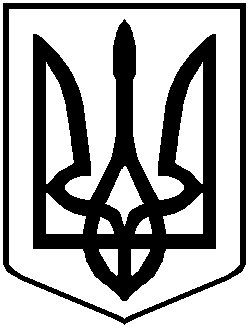 